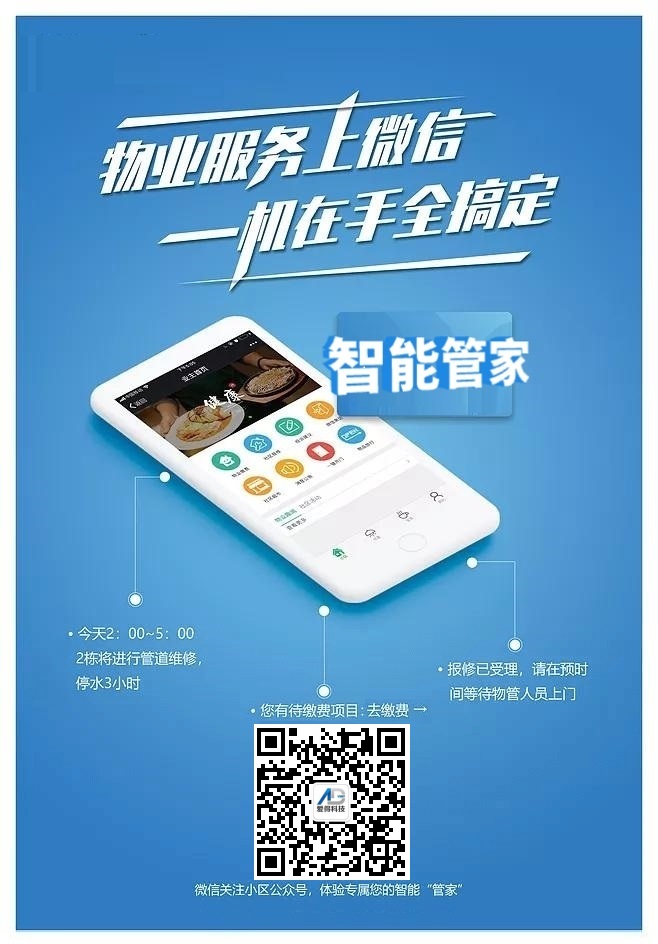 爱得智慧物业系统管理平台业主注册使用说明（微信端）请关注爱得智慧物业公众号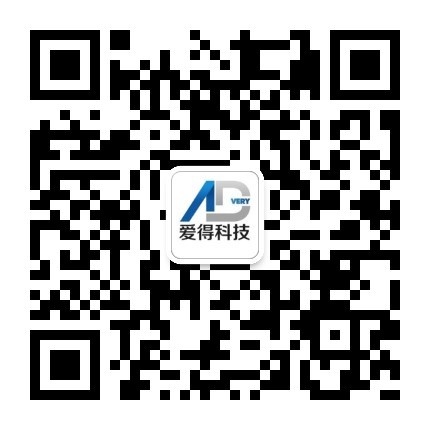 （一）身份定位微信授权（2）身份认证（2.1）业主（2.1.1）基本信息填写公众号底部菜单：“更多服务”>“身份定位”。（2.1.2）功能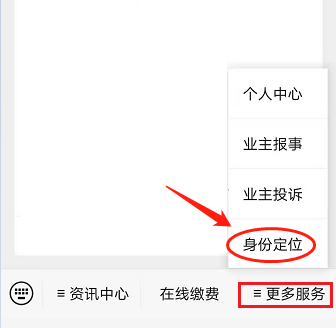 关注爱得物业公众号，公众号底部菜单：“更多服务”>“身份定位”。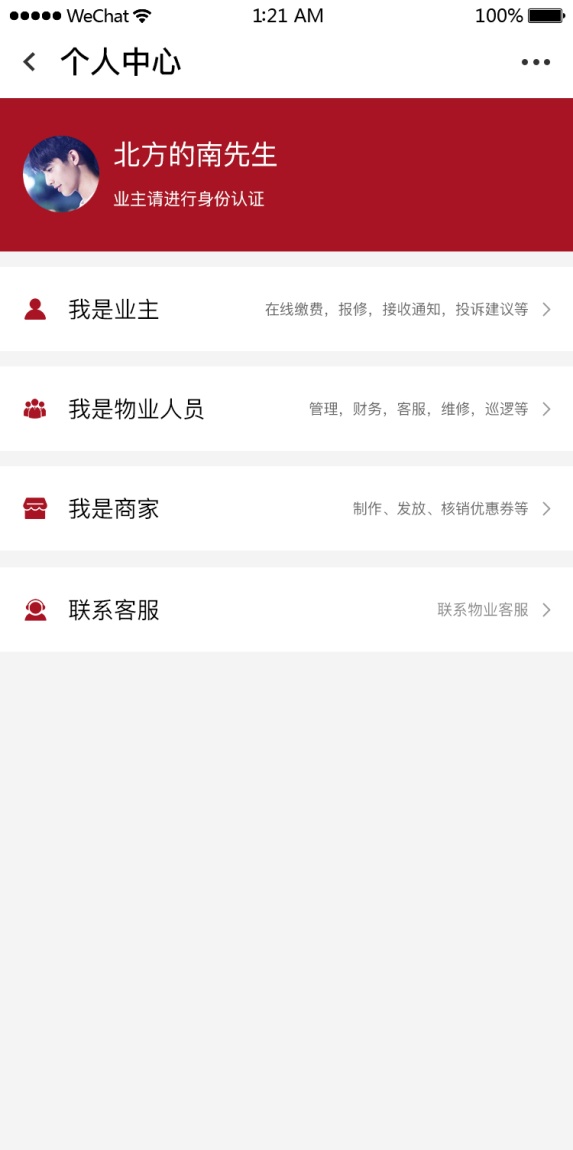 1）微信登录授权后，选择角色：业主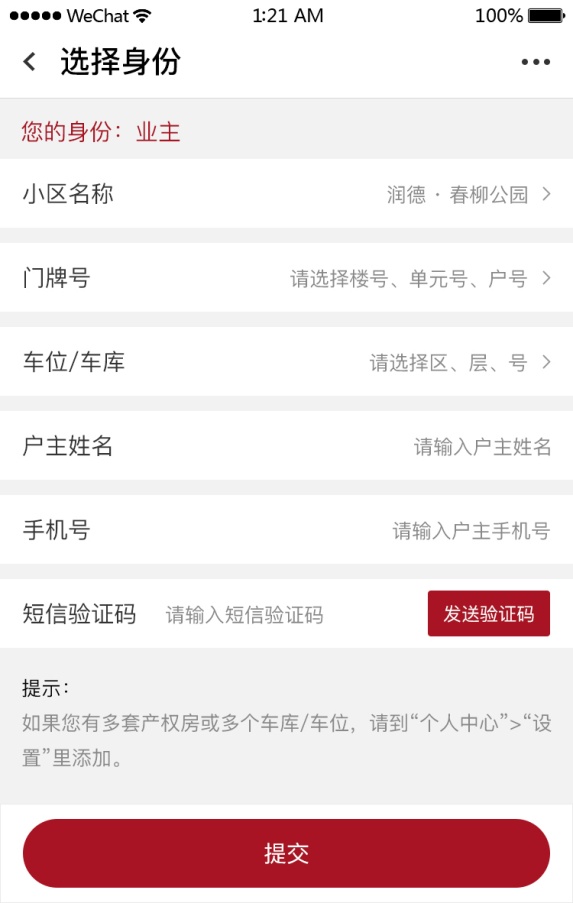 填入：所属“小区名称”、”门牌号”、“车位/车库”、“户主姓名”、“手机号”后“提交”。审核：待平台管理员审核通过后，下次登录即成为业主，拥有业主的操作权限。增加房产：如果业主需增加名下产权房，在填入新增房产信息后，审核过程与上面流程相同。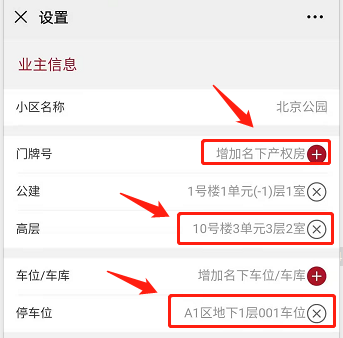 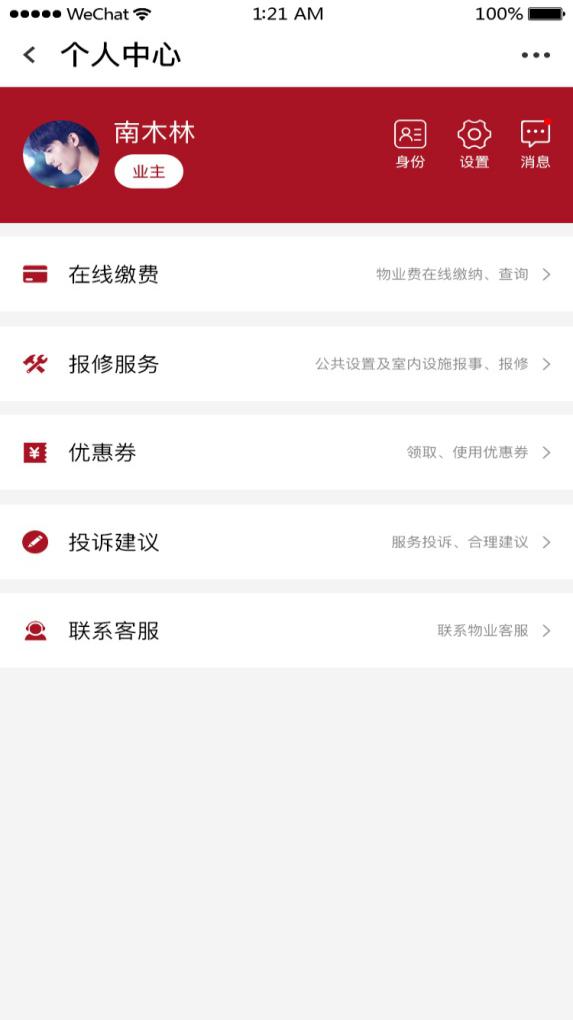 1）在线缴费：账单缴费或自定义缴费2种方式进行在线支付。2）报修服务：报修工单提交。3）优惠券：领取商家发放的优惠券和使用。4）投诉建议：投诉建议提交。5）联系客服：电话联系客服。